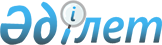 Төлеби аудандық мәслихатының 2014 жылғы 23 желтоқсандағы № 38/176-V "2015-2017 жылдарға арналған аудандық бюджет туралы" шешіміне өзгерістер енгізу туралы
					
			Күшін жойған
			
			
		
					Оңтүстік Қазақстан облысы Төлеби аудандық мәслихатының 2015 жылғы 30 қаңтардағы № 39/185-V шешімі. Оңтүстік Қазақстан облысының Әділет департаментінде 2015 жылғы 30 қаңтарда № 2994 болып тіркелді. Қолданылу мерзімінің аяқталуына байланысты күші жойылды - (Оңтүстік Қазақстан облысы Төлеби аудандық мәслихатының 2016 жылғы 6 қаңтардағы № 01 хатымен)      Ескерту. Қолданылу мерзімінің аяқталуына байланысты күші жойылды - (Оңтүстік Қазақстан облысы Төлеби аудандық мәслихатының 06.01.2016 № 01 хатымен).

      Қазақстан Республикасының 2008 жылғы 4 желтоқсандағы Бюджет кодексінің 109 бабының 5 тармағына, «Қазақстан Республикасындағы жергілікті мемлекеттік басқару және өзін-өзі басқару туралы» Қазақстан Республикасының 2001 жылғы 23 қаңтардағы Заңының 6 бабының 1 тармағының 1) тармақшасына және Оңтүстік Қазақстан облыстық мәслихатының 21 қаңтардағы 2015 жылғы № 35/284-V «Оңтүстік Қазақстан облыстық мәслихатының 2014 жылғы 11 желтоқсандағы № 34/258-V «2015-2017 жылдарға арналған облыстық бюджет туралы» шешіміне өзгерістер мен толықтырулар енгізу туралы» Нормативтік құқықтық актілерді мемлекеттік тіркеу тізілімінде № 2969 тіркелген шешіміне сәйкес, Төлеби аудандық мәслихаты ШЕШІМ ҚАБЫЛДАДЫ:



      1. Төлеби аудандық мәслихатының 2014 жылғы 23 желтоқсандағы № 38/176-V «2015-2017 жылдарға арналған аудандық бюджет туралы» (Нормативтік құқықтық актілерді мемлекеттік тіркеу тізілімінде № 2948 санымен тіркелген, 2015 жылы 21 қаңтардағы «Ленгер жаршысы» газетінде жарияланған) шешіміне келесі өзгерістер енгізілсін:



      1 тармақ келесі редакцияда мазмұндалсын:

      «1. Төлеби ауданының 2015-2017 жылдарға арналған аудан бюджеті тиісінше 1, 2 және 3 қосымшаларға сәйкес, оның ішінде 2015 жылға келесі көлемде бекітілсін:

      1) кірістер – 11 399 684 мың теңге, оның ішінде:

      салықтық түсімдер – 916 134 мың теңге;

      салықтық емес түсімдер – 3 982 мың теңге;

      негізгі капиталды сатудан түсетін түсімдер – 30 000 мың теңге;

      трансферттер түсiмi – 10 449 568 мың теңге;

      2) шығындар – 11 384 308 мың теңге;

      3) таза бюджеттік кредиттеу – 5 946 мың теңге, оның ішінде:

      бюджеттік кредиттер – 5 946 мың теңге;

      бюджеттік кредиттерді өтеу – 0 теңге;

      4) қаржы активтерімен операциялар бойынша сальдо – 12 000 мың теңге, оның ішінде:

      қаржы активтерін сатып алу – 12 000 мың теңге;

      мемлекеттің қаржы активтерін сатудан түсетін түсімдер – 0 теңге;

      5) бюджет тапшылығы – - 2 570 мың теңге;

      6) бюджет тапшылығын қаржыландыру – 2 570 мың теңге, оның ішінде:

      қарыздар түсімі – 5 946 мың теңге;

      қарыздарды өтеу – 3 376 мың теңге;

      бюджет қаражатының пайдаланылатын қалдықтары – 0 теңге.».



      2. Аталған шешімнің 1, 5, 6 қосымшалары осы шешімнің 1, 2, 3 қосымшаларына сәйкес жаңа редакцияда жазылсын.



      3. Осы шешім 2015 жылдың 1 қаңтарынан бастап қолданысқа енгізіледі.      Аудандық мәслихат сессиясының төрағасы     Ж.Нышанов      Аудандық мәслихат хатшысы                  Ә.Шыңғысбаев

Төлеби аудандық мәслихатының

2015 жылғы 30 қаңтардағы

№ 39/185-V шешіміне 1 қосымшаТөлеби аудандық мәслихатының

2015 жылғы 23 желтоқсанындағы

№ 38/176-V шешіміне 1 қосымша 2015 жылға арналған аудан бюджеті      

Төлеби аудандық мәслихатының

2015 жылғы 30 қаңтардағы

№ 39/185-V шешіміне 2 қосымшаТөлеби аудандық мәслихатының

2015 жылғы 23 желтоқсанындағы

№ 38/176-V шешіміне 5 қосымша 2015 жылға арналған аудандық бюджетте әрбір ауылдық округтің бюджеттік бағдарламаларының тізбесі      

Төлеби аудандық мәслихатының

2015 жылғы 30 қаңтардағы

№ 39/185-V шешіміне 3 қосымшаТөлеби аудандық мәслихатының

2014 жылғы 23 желтоқсанындағы

№ 38/176-V шешіміне 6 қосымша Бюджеттік инвестициялық жобаларды (бағдарламаларды) іске асыруға бағытталған бюджеттік бағдарламалар бөлінісінде 2015 жылға арналған аудандық бюджеттік даму бағдарламаларының тізбесі      
					© 2012. Қазақстан Республикасы Әділет министрлігінің «Қазақстан Республикасының Заңнама және құқықтық ақпарат институты» ШЖҚ РМК
				СанатыСанатыАтауыСомасы, мың теңгеCыныбыCыныбыСомасы, мың теңге1. Кірістер113996841Салықтық түсімдер91613401Табыс салығы34716903Әлеуметтік салық26064104Меншікке салынатын салықтар26010105Тауарларға, жұмыстарға және қызметтер көрсетуге салынатын ішкі салықтар3561507Басқа да салықтар128008Заңдық мәңді іс-әрекеттерді жасағаны және /немесе/ құжаттар бергені үшін оған уәкілеттігі бар мемлекеттік органдар немесе лауазымды адамдар алатын міндетті төлемдер113282Салықтық емес түсімдер398201Мемлекет меншігінен түсетін түсімдер198206Басқа да салықтық емес түсімдер20003Негізгі капиталды сатудан түсетін түсімдер3000003Жерді және материалдық емес активтерді сату300004Трансферттер түсімі1044956802Мемлекеттік басқарудың жоғары тұрған органдарынан түсетін трансферттер10449568Функционалдық топФункционалдық топФункционалдық топФункционалдық топФункционалдық топСомасы, мың теңгеКіші функцияКіші функцияКіші функцияКіші функцияСомасы, мың теңгеБюджеттік бағдарламалардың әкiмшiсiБюджеттік бағдарламалардың әкiмшiсiБюджеттік бағдарламалардың әкiмшiсiСомасы, мың теңгеБағдарламаБағдарламаСомасы, мың теңгеАтауыСомасы, мың теңге2 Шығындар113843081Жалпы сипаттағы мемлекеттiк қызметтер 4401171Мемлекеттiк басқарудың жалпы функцияларын орындайтын өкiлдi, атқарушы және басқа органдар388980112Аудан (облыстық маңызы бар қала) мәслихатының аппараты18518001Аудан (облыстық маңызы бар қала) мәслихатының қызметін қамтамасыз ету жөніндегі қызметтер18233003Мемлекеттік органның күрделі шығыстары285122Аудан (облыстық маңызы бар қала) әкімінің аппараты90996001Аудан (облыстық маңызы бар қала) әкімінің қызметін қамтамасыз ету жөніндегі қызметтер90876003Мемлекеттік органдардың күрделі шығыстары120123Қаладағы аудан, аудандық маңызы бар қала, кент, ауыл, ауылдық округ әкімінің аппараты279466001Қаладағы аудан, аудандық маңызы бар қала, кент, ауыл, ауылдық округ әкімінің қызметін қамтамасыз ету жөніндегі қызметтер226695022Мемлекеттік органдардың күрделі шығыстары1450032Ведомстволық бағыныстағы мемлекеттік мекемелерінің және ұйымдарының күрделі шығыстары513212Қаржылық қызмет1270459Ауданның (облыстық маңызы бар қаланың) экономика және қаржы бөлімі1270003Салық салу мақсатында мүлікті бағалауды жүргізу1090010Жекешелендіру, коммуналдық меншікті басқару, жекешелендіруден кейінгі қызмет және осыған байланысты дауларды реттеу 1809Жалпы сипаттағы өзге де мемлекеттік қызметтер49867458Ауданның (облыстық маңызы бар қаланың) тұрғын үй-коммуналдық шаруашылығы, жолаушылар көлігі және автомобиль жолдары бөлімі19169001Жергілікті деңгейде тұрғын үй-коммуналдық шаруашылығы, жолаушылар көлігі және автомобиль жолдары саласындағы мемлекеттік саясатты іске асыру жөніндегі қызметтер19169459Ауданның (облыстық маңызы бар қаланың) экономика және қаржы бөлімі28198001Ауданның (облыстық маңызы бар қаланың) экономикалық саясаттың қалыптастыру мен дамыту, мемлекеттік жоспарлау, бюджеттік атқару және коммуналдық меншігін басқару саласындағы мемлекеттік саясатты іске асыру жөніндегі қызметтер 28198467Ауданның (облыстық маңызы бар қаланың) құрылыс бөлімі2500040Мемлекеттік органдардың объектілерін дамыту25002Қорғаныс197071Әскери мұқтаждар13507122Аудан (облыстық маңызы бар қала) әкімінің аппараты13507005Жалпыға бірдей әскери міндетті атқару шеңберіндегі іс-шаралар135072Төтенше жағдайлар жөніндегі жұмыстарды ұйымдастыру 6200122Аудан (облыстық маңызы бар қала) әкімінің аппараты6200006Аудан (облыстық маңызы бар қала) ауқымындағы төтенше жағдайлардың алдын алу және жою6000007Аудандық (қалалық ) ауқымдағы дала өрттерінің, сондай-ақ мемлекеттік өртке қарсы қызмет органдары құрылмаған елді-мекендерде өрттердің алдын-алу және оларды сөндіру жөніндегі іс-шаралар 2003Қоғамдық тәртіп, қауіпсіздік, құқықтық, сот, қылмыстық-атқару қызметі102009Қоғамдық тәртіп және қауіпсіздік саласындағы өзге де қызметтер10200458Ауданның (облыстық маңызы бар қаланың) тұрғын үй-коммуналдық шаруашылығы, жолаушылар көлігі және автомобиль жолдары бөлімі10200021Елдi мекендерде жол қозғалысы қауiпсiздiгін қамтамасыз ету102004Бiлiм беру69129671Мектепке дейiнгi тәрбие және оқыту956500123Қаладағы аудан, аудандық маңызы бар қала, кент, ауыл, ауылдық округ әкімінің аппараты572062004Мектепке дейінгі тәрбие ұйымдарын қолдау272417041Мектепке дейінгі білім беру ұйымдарында мемлекеттік білім беру тапсырысын іске асыруға299645464Ауданның (облыстық маңызы бар қаланың) білім бөлімі384438040Мектепке дейінгі білім беру ұйымдарында мемлекеттік білім беру тапсырысын іске асыруға3844382Бастауыш, негізгі орта және жалпы орта білім беру4605063123Қаладағы аудан, аудандық маңызы бар қала, кент, ауыл, ауылдық округ әкімінің аппараты6396005Ауылдық жерлерде балаларды мектепке дейін тегін алып баруды және кері алып келуді ұйымдастыру6396464Ауданның (облыстық маңызы бар қаланың) білім бөлімі4598667003Жалпы білім беру4468607006Балаларға қосымша білім беру 1300609Бiлiм беру саласындағы өзге де қызметтер1351404464Ауданның (облыстық маңызы бар қаланың) білім беру бөлімі169132001Жергіліктті деңгейде білім беру саласындағы мемлекеттік саясатты іске асыру жөніндегі қызметтер7911007Аудандық (қалалық) ауқымдағы мектеп олимпиадаларын және мектептен тыс іс-шараларды өткiзу150015Жетім баланы (жетім балаларды) және ата-аналарының қамқорынсыз қалған баланы (балаларды) күтіп-ұстауға асыраушыларына ай сайынғы ақшалай қаражат төлемдері33591029Балалар мен жасөспірімдердің психикалық денсаулығын зерттеу және халыққа психологиялық-медициналық-педагогикалық консультациялық көмек көрсету15946067Ведомстволық бағыныстағы мемлекеттік мекемелерінің және ұйымдарының күрделі шығыстары111534467Ауданның (облыстық маңызы бар қаланың) құрылыс бөлімі1182272037Білім беру объектілерін салу және реконструкциялау11822726Әлеуметтiк көмек және әлеуметтiк қамсыздандыру4116931Әлеуметтiк қамсыздандыру14791464Ауданның (облыстық маңызы бар қаланың) білім бөлімі14791030Патронат тәрбиешілерге берілген баланы (балаларды) асырап бағу 147912Әлеуметтiк көмек361603451Ауданның (облыстық маңызы бар қаланың) жұмыспен қамту және әлеуметтік бағдарламалар бөлімі353413002Еңбекпен қамту бағдарламасы25181003Қайтыс болған Совет Одағының батырларын, "Халық қаһармандарын", Социалистік Еңбек ерлерін, Даңқ Орденінің үш дәрежесімен және "Отан"орденімен марапатталған соғыс ардагерлері мен мүгедектерін жерлеу рәсімдері бойынша қызмет көрсету119004Ауылдық жерлерде тұратын денсаулық сақтау, білім беру, әлеуметтік қамтамасыз ету, мәдениет және спорт мамандарына отын сатып алуға Қазақстан Республикасының заңнамасына сәйкес әлеуметтік көмек көрсету3500005Мемлекеттік атаулы әлеуметтік көмек 150006Тұрғын үй көмегі18918007Жергілікті өкілетті органдардың шешімі бойынша мұқтаж азаматтардың жекелеген топтарына әлеуметтік көмек38698014Мұқтаж азаматтарға үйде әлеуметтiк көмек көрсету3033601618 жасқа дейінгі балаларға мемлекеттік жәрдемақылар121717017Мүгедектерді оңалту жеке бағдарламасына сәйкес, мұқтаж мүгедектерді міндетті гигиеналық құралдармен қамтамасыз етуге, және ымдау тілі мамандарының, жеке көмекшілердің қызмет көрсету35079052Ұлы Отан соғысындағы Жеңістің жетпіс жылдығына арналған іс-шараларды өткізу79715464Ауданның (облыстық маңызы бар қаланың) білім бөлімі8190008Жергілікті өкілді органдардың шешімі бойынша білім беру ұйымдарының күндізгі оқу нысынында оқитындар мен тәрбиеленушілерді қоғамдық көлікте (таксиден басқа) жеңілдікпен жол жүру түрінде әлеуметтік қолдау 81909Әлеуметтiк көмек және әлеуметтiк қамтамасыз ету салаларындағы өзге де қызметтер35299451Ауданның (облыстық маңызы бар қаланың) жұмыспен қамту және әлеуметтік бағдарламалар бөлімі35299001Жергілікті деңгейде халық үшін әлеуметтік бағдарламаларды жұмыспен қамтуды қамтамасыз етуді іске асыру саласындағы мемлекеттік саясатты іске асыру жөніндегі қызметтер 33792011Жәрдемақыларды және басқа да әлеуметтік төлемдерді есептеу, төлеу мен жеткізу бойынша қызметтерге ақы төлеу1267021Мемлекеттік органның күрделі шығыстары 2407Тұрғын үй-коммуналдық шаруашылық19506311Тұрғын үй шаруашылығы493073458Ауданның (облыстық маңызы бар қаланың) тұрғын үй-коммуналдық шаруашылығы, жолаушылар көлігі және автомобиль жолдары бөлімі17579041Жұмыспен қамту-2020 бағдарламасы бойынша ауылдық елді мекендерді дамыту шеңберінде обьектілерді жөндеу және абаттандыру16565049Көп пәтерлі тұрғын үйлерде энергетикалық аудит жүргізу1014467Ауданның (облыстық маңызы бар қаланың) құрылыс бөлімі475494003Мемлекеттік коммуналдық тұрғын үй қорының тұрғын үй құрылысы және (немесе) сатып алу203740004Инженерлік коммуникациялық инфрақұрылымды дамыту, жайластыру және (немесе) сатып алу 2717542Коммуналдық шаруашылық1370018458Ауданның (облыстық маңызы бар қаланың) тұрғын үй-коммуналдық шаруашылығы, жолаушылар көлігі және автомобиль жолдары бөлімі1354122012Сумен жабдықтау және су бөлу жүйесінің қызмет етуі 17408028Коммуналдық шаруашылықты дамыту99103058Елді мекендердегі сумен жабдықтау және су бұру жүйелерін дамыту1237611467Ауданның (облыстық маңызы бар қаланың) құрылыс бөлімі15896006Сумен жабдықтау жүйесін дамыту158963Елді-мекендерді көркейту87540123Қаладағы аудан, аудандық маңызы бар қала, кент, ауыл, ауылдық округ әкімінің аппараты14473009Елдi мекендердiң санитариясын қамтамасыз ету12473011Елдi мекендердi абаттандыру және көгалдандыру2000458Ауданның (облыстық маңызы бар қаланың) тұрғын үй-коммуналдық шаруашылығы, жолаушылар көлігі және автомобиль жолдары бөлімі68267015Елдi мекендердегі көшелердi жарықтандыру34370016Елдi мекендердiң санитариясын қамтамасыз ету15977018Елдi мекендердi абаттандыру және көгалдандыру17920467Ауданның (облыстық маңызы бар қаланың) құрылыс бөлімі4800007Қаланы және елді мекендерді көркейтуді дамыту48008Мәдениет, спорт, туризм және ақпараттық кеңістiк4196641Мәдениет саласындағы қызмет183099455Ауданның (облыстық маңызы бар қаланың) мәдениет және тілдерді дамыту бөлімі183099003Мәдени-демалыс жұмысын қолдау1830992Спорт120942465Ауданның (облыстық маңызы бар қаланың)дене шынықтыру және спорт бөлімі113693001Жергілікті деңгейде дене шынықтыру және спорт саласындағы мемлекеттік саясатты іске асыру жөніндегі қызметтер6376005Ұлттық және бұқаралық спорт түрлерін дамыту103317006Аудандық (облыстық маңызы бар қалалық) деңгейде спорттық жарыстар өткiзу2000007Әртүрлi спорт түрлерi бойынша ауданның (облыстық маңызы бар қаланың) құрама командаларының мүшелерiн дайындау және олардың облыстық спорт жарыстарына қатысуы2000467Ауданның (облыстық маңызы бар қаланың) құрылыс бөлімі7249008Спорт обьектілерін дамыту72493Ақпараттық кеңiстiк69476455Ауданның (облыстық маңызы бар қаланың) мәдениет және тілдерді дамыту бөлімі59476006Аудандық (қалалық) кiтапханалардың жұмыс iстеуi53650007Мемлекеттік тілді және Қазақстан халықтарының басқа да тілдерін дамыту5826456Ауданның (облыстық маңызы бар қаланың) ішкі саясат бөлімі10000002Газеттер мен журналдар арқылы мемлекеттік ақпараттық саясат жүргізу жөніндегі қызметтер100009Мәдениет, спорт, туризм және ақпараттық кеңiстiктi ұйымдастыру жөнiндегi өзге де қызметтер46147455Ауданның (облыстық маңызы бар қаланың) мәдениет және тілдерді дамыту бөлімі8873001Жергілікті деңгейде тілдерді және мәдениетті дамыту саласындағы мемлекеттік саясатты іске асыру жөніндегі қызметтер8753010Мемлекеттік органның күрделі шығыстары120456Ауданның (облыстық маңызы бар қаланың) ішкі саясат бөлімі37274001Жергілікті деңгейде ақпарат, мемлекеттілікті нығайту және азаматтардың әлеуметтік сенімділігін қалыптастыру саласында мемлекеттік саясатты іске асыру жөніндегі қызметтер22758003Жастар саясаты саласындағы өңірлік бағдарламаларды іске асыру145169Отын-энергетика кешенi және жер қойнауын пайдалану6399539Отын-энергетика кешені және жер қойнауын пайдалану саласындағы өзге де қызметтер639953458Ауданның (облыстық маңызы бар қаланың) тұрғын үй-коммуналдық шаруашылығы, жолаушылар көлігі және автомобиль жолдары бөлімі639953036Газ көлігі жүйесін дамыту 63995310Ауыл, су, орман, балық шаруашылығы, ерекше қорғалатын табиғи аумақтар, қоршаған ортаны және жануарлар дүниесін қорғау, жер қатынастары2344521Ауыл шаруашылығы105127459Ауданның (облыстық маңызы бар қаланың) экономика және қаржы бөлімі3116099Мамандарды әлеуметтік қолдау жөніндегі шараларды іске асыру3116473Ауданның (облыстық маңызы бар қаланың) ветеринария бөлімі61154001Жергілікті деңгейде ветеринария саласындағы мемлекеттік саясатты іске асыру жөніндегі қызметтер9737003Мемлекеттік органның күрделі шығыстары 150005Мал көмінділерінің (биотермиялық шұңқырлардың ) жұмыс істеуін қамтамасыз ету4500007Қаңғыбас иттер мен мысықтарды аулауды және жоюды ұйымдастыру4000008Алып койылатын және жойылатын ауру жануарлардың, жануарлардан алынатын өнімдер мен шикізаттын құнын иелеріне өтеу19675009Жануарлардың энзоотиялық аурулары бойынша ветеринарлық іс-шараларды жүргізу 23092477Ауданның (облыстық маңызы бар қаланың) ауыл шаруашылығы мен жер қатынастары бөлімі40857001Жергілікті деңгейде ауыл шаруашылығы және жер қатынастары саласындағы мемлекеттік саясатты іске асыру жөніндегі қызметтер40777003Мемлекеттік органның күрделі шығыстары809Ауыл, су, орман, балық шаруашылығы және қоршаған ортаны қорғау мен жер қатынастары саласындағы өзге де қызметтер129325473Ауданның (облыстық маңызы бар қаланың) ветеринария бөлімі129325011Эпизоотияға қарсы іс-шаралар жүргізу12932511Өнеркәсіп, сәулет, қала құрылысы және құрылыс қызметі963592Сәулет, қала құрылысы және құрылыс қызметі96359467Ауданның (облыстық маңызы бар қаланың) құрылыс бөлімі11338001Жергілікті деңгейде құрылыс саласындағы мемлекеттік саясатты іске асыру жөніндегі қызметтер11338468Ауданның (облыстық маңызы бар қаланың) сәулет және қала құрылысы бөлімі85021001Жергілікті деңгейде сәулет және қала құрылысы саласындағы мемлекеттік саясатты іске асыру жөніндегі қызметтер9075003Ауданың қала құрлысы даму аумағын және елді мекендердің бас жоспарлары схемаларын әзірлеу7594612Көлiк және коммуникация1295551Автомобиль көлiгi129555458Ауданның (облыстық маңызы бар қаланың) тұрғын үй-коммуналдық шаруашылығы, жолаушылар көлігі және автомобиль жолдары бөлімі129555023Автомобиль жолдарының жұмыс істеуін қамтамасыз ету12955513Басқалар1190053Кәсiпкерлiк қызметтi қолдау және бәсекелестікті қорғау10804469Ауданның (облыстық маңызы бар қаланың) кәсіпкерлік бөлімі10804001Жергілікті деңгейде кәсіпкерлік пен өнеркәсіпті дамыту саласындағы мемлекеттік саясатты іске асыру жөніндегі қызметтер10604004Мемлекеттік органның күрделі шығыстары2009Басқалар108201458«Ауданның (облыстық маңызы бар қаланың) тұрғын үй-коммуналдық шаруашылық, жолаушылар көлігі және автомобиль жолдары бөлімі»90468040«Өңірлерді дамыту» Бағдарламасы шеңберінде өңірлерді экономикалық дамытуға жәрдемдесу бойынша шараларды іске асыру90468459Ауданның (облыстық маңызы бар қаланың) экономика және қаржы бөлімі17733008Жергілікті бюджеттік инвестициялық жобалардың және концессиялық жобалардың техникалық-экономикалық негіздемелерін әзірлеу және оған сараптама жүргізу12733012Ауданның (облыстық маңызы бар қаланың) жергілікті атқарушы органының резерві500014Борышқа қызмет көрсету51Борышқа қызмет көрсету5459Ауданның (облыстық маңызы бар қаланың) экономика және қаржы бөлімі5021Жергілікті атқарушы органдардың облыстық бюджеттен қарыздар бойынша сыйақылар мен өзге де төлемдерді төлеу бойынша борышына қызмет көрсету 53 Таза бюджеттік кредиттеу5946Функционалдық топФункционалдық топФункционалдық топФункционалдық топФункционалдық топСомасы, мың теңгеКіші функцияКіші функцияКіші функцияКіші функцияСомасы, мың теңгеБюджеттік бағдарламалардың әкiмшiсiБюджеттік бағдарламалардың әкiмшiсiБюджеттік бағдарламалардың әкiмшiсiСомасы, мың теңгеБағдарламаБағдарламаСомасы, мың теңгеАтауыСомасы, мың теңгеБюджеттік кредиттер594610Ауыл, су, орман, балық шаруашылығы, ерекше қорғалатын табиғи аумақтар, қоршаған ортаны және жануарлар дүниесін қорғау, жер қатынастары59461Ауыл шаруашылығы5946459Ауданның (облыстық маңызы бар қаланың) экономика және қаржы бөлімі5946018Мамандарды әлеуметтік қолдау шараларын іске асыруға берілетін бюджеттік кредиттер5946СанатыСанатыАтауыСомасы, мың теңгеСыныбыСыныбыСыныбыСомасы, мың теңге  Ішкі сыныбы  Ішкі сыныбы  Ішкі сыныбы  Ішкі сыныбыСомасы, мың теңгеБюджеттік кредиттерді өтеу05Бюджеттік кредиттерді өтеу01Бюджеттік кредиттерді өтеу01Мемлекеттік бюджеттен берілген бюджеттік кредиттерді кайтару013Жеке тұлғаларға жергілікті бюджеттен берілген бюджеттік кредиттерді өтеу04 Қаржы активтерімен жасалатын операциялар бойынша сальдо12000Функционалдық топФункционалдық топФункционалдық топФункционалдық топФункционалдық топСомасы, мың теңгеКіші функцияКіші функцияКіші функцияКіші функцияСомасы, мың теңгеБюджеттік бағдарламалардың әкiмшiсiБюджеттік бағдарламалардың әкiмшiсiБюджеттік бағдарламалардың әкiмшiсiСомасы, мың теңгеБағдарламаБағдарламаСомасы, мың теңгеАтауыСомасы, мың теңгеҚаржы активтерін сатып алу120007Басқалар120001Басқалар12000458Ауданның (облыстық маңызы бар қаланың) тұрғын үй-коммуналдық шаруашылығы, жолаушылар көлігі және автомобиль жолдары бөлімі12000060Мамандандырылған уәкілетті ұйымдардың жарғылық капиталдарын ұлғайту12000Мемлекеттің қаржы активтерін сатудан түсетін түсім06Мемлекеттің қаржы активтерін сатудан түсетін түсім01Мемлекеттің қаржы активтерін сатудан түсетін түсім01Қаржы активтерін ел ішінде сатудан түсетін түсімдер05 Бюджет тапшылығы (профициті)-25706 Бюджет тапшылығын қаржыландыру (профицитін пайдалану)2570СанатыСанатыАтауыСомасы, мың теңгеСыныбыСыныбыСыныбыСомасы, мың теңге  Ішкі сыныбы  Ішкі сыныбы  Ішкі сыныбы  Ішкі сыныбыСомасы, мың теңгеҚарыздар түсімі59467Қарыздар түсімі59461Мемлекеттік ішкі қарыздар59462Қарыз алу келісім-шарттары594603Ауданның (облыстық маңызы бар қаланың)жергілікті атқарушы органы алатын қарыздар5946СанатыСанатыАтауыСомасы, мың теңгеСыныбыСыныбыСыныбыСомасы, мың теңге  Ішкі сыныбы  Ішкі сыныбы  Ішкі сыныбы  Ішкі сыныбыСомасы, мың теңгеҚарыздарды өтеу337616Қарыздарды өтеу33761Қарыздарды өтеу3376459Ауданның (облыстық маңызы бар қаланың) экономика және қаржы бөлімі3376005Жергілікті атқарушы органның жоғары тұрған бюджет алдындағы борышын өтеу3376СанатыСанатыАтауыСомасы, мың теңгеСыныбыСыныбыСыныбыСомасы, мың теңге  Ішкі сыныбы  Ішкі сыныбы  Ішкі сыныбы  Ішкі сыныбыСомасы, мың теңгеБюджет қаражатының пайдаланылатын қалдықтары 08Бюджет қаражатының пайдаланылатын қалдықтары 001Бюджет қаражатының пайдаланылатын қалдықтары 01Бюджет қаражатының пайдаланылатын қалдықтары 001Бюджет қаражатының пайдаланылатын қалдықтары 0Функционалдық топФункционалдық топФункционалдық топФункционалдық топФункционалдық топСомасы, мың теңгеКіші функцияКіші функцияКіші функцияКіші функцияСомасы, мың теңгеБюджеттік бағдарламалардың әкiмшiсiБюджеттік бағдарламалардың әкiмшiсiБюджеттік бағдарламалардың әкiмшiсiСомасы, мың теңгеБағдарламаБағдарламаСомасы, мың теңгеАтауыСомасы, мың теңге01Жалпы сипаттағы мемлекеттiк қызметтер көрсету2794661Мемлекеттiк басқарудың жалпы функцияларын орындайтын өкiлдi, атқарушы және басқа органдар279466123Қаладағы аудан, аудандық маңызы бар қала, кент, ауыл, ауылдық округ әкімінің аппараты279466001Қаладағы аудан, аудандық маңызы бар қала, кент, ауыл, ауылдық округ әкімінің қызметін қамтамасыз ету жөніндегі қызметтер226695Оның ішінде:Ленгір29313Аққұм14356Алатау15214Зертас15892Жоғарғы Ақсу14260Көксәйек20170Қасқасу15181Қоғалы13479Қаратөбе15855Бірінші Мамыр23595Тасарық13131Киелітас20359Кемеқалған15890022Мемлекеттік органның күрделі шығыстары1450Оның ішінде:Ленгір100Аққұм100Алатау100Зертас100Жоғарғы Ақсу250Көксәйек100Қасқасу100Қоғалы100Қаратөбе100Бірінші Мамыр100Тасарық100Киелітас100Кемеқалған100032Ведомстволық бағыныстағы мемлекеттік мекемелерінің және ұйымдарының күрделі шығыстары51321Оның ішінде:Ленгір46321Аққұм5000АлатауЗертасЖоғарғы АқсуКөксәйекҚасқасуҚоғалыҚаратөбеБірінші МамырТасарықКиелітасКемеқалған04Бiлiм беру5784581Мектепке дейiнгi тәрбие және оқыту572062123Қаладағы аудан, аудандық маңызы бар қала, кент, ауыл, ауылдық округ әкімінің аппараты572062004Мектепке дейінгі тәрбие ұйымдарының қызметін қамтамасыз ету272417Оның ішінде:Ленгір135370АққұмАлатау32740Зертас18272Жоғарғы Ақсу2721Көксәйек38085Қасқасу1674Қоғалы3716Қаратөбе15606Бірінші Мамыр2521Тасарық17647Киелітас2739Кемеқалған1326041Мектепке дейінгі білім беру ұйымдарында мемлекеттік білім беру тапсырысын іске асыруға299645Оның ішінде:ЛенгірАққұмАлатау33614Зертас26891Жоғарғы Ақсу19208Көксәйек58585Қасқасу33614Қоғалы19208Қаратөбе17287Бірінші Мамыр46099ТасарықКиелітас33614Кемеқалған115252Жалпы бастауыш, жалпы негізгі, жалпы орта бiлiм беру6396123Қаладағы аудан, аудандық маңызы бар қала, кент, ауыл, ауылдық округ әкімінің аппараты6396005Ауылдық жерлерде балаларды мектепке дейін тегін алып баруды және кері алып келуді ұйымдастыру6396Оның ішінде:АқжарАққұмАлатау1300ЗертасЖоғарғы АқсуКөксәйек3458ҚасқасуҚоғалыҚаратөбеБірінші МамырТасарықКиелітасКемеқалған163807Тұрғын үй-коммуналдық шаруашылық144733Елді-мекендерді көркейту14473123Қаладағы аудан, аудандық маңызы бар қала, кент, ауыл, ауылдық округ әкімінің аппараты12473009Елдi мекендердің санитариясын қамтамасыз ету12473Оның ішінде:Ленгір720Аққұм720Алатау720Зертас720Жоғарғы Ақсу1050Көксәйек1411Қасқасу1050Қоғалы1100Қаратөбе1220Бірінші Мамыр1000Тасарық1042Киелітас720Кемеқалған1000123Қаладағы аудан, аудандық маңызы бар қала, кент, ауыл, ауылдық округ әкімінің аппараты2000011Елдi мекендерді абаттандыру және көгалдандыру2 000Оның ішінде:Ленгір800Аққұм100Алатау100Зертас100Жоғарғы Ақсу100Көксәйек100Қасқасу100Қоғалы100Қаратөбе100Бірінші Мамыр100Тасарық100Киелітас100Кемеқалған100Барлығы872397Функционалдық топФункционалдық топФункционалдық топФункционалдық топФункционалдық топСомасы, мың теңгеКіші функцияКіші функцияКіші функцияКіші функцияСомасы, мың теңгеБюджеттік бағдарламалардың әкiмшiсiБюджеттік бағдарламалардың әкiмшiсiБюджеттік бағдарламалардың әкiмшiсiСомасы, мың теңгеБағдарламаБағдарламаСомасы, мың теңгеАтауыСомасы, мың теңге3648982467Ауданның (облыстық маңызы бар қаланың) құрылыс бөлімі1672315040Мемлекеттік органдардың объектілерін дамыту2500037Білім беру объектілерін салу және реконструкциялау1182272003Мемлекеттік коммуналдық тұрғын үй қорының тұрғын үй құрылысы және (немесе) сатып алу203740004Инженерлік коммуникациялық инфрақұрылымды дамыту, жайластыру және (немесе) сатып алу 271754007Қаланы және елді мекендерді көркейтуді дамыту4800008Спорт обьектілерін дамыту7249458Ауданның (облыстық маңызы бар қаланың) тұрғын үй-коммуналдық шаруашылығы, жолаушылар көлігі және автомобиль жолдары бөлімі1336714028Коммуналдық шаруашылықты дамыту99103058Елді мекендердегі сумен жабдықтау және су бұру жүйелерін дамыту1237611458Ауданның (облыстық маңызы бар қаланың) тұрғын үй-коммуналдық шаруашылығы, жолаушылар көлігі және автомобиль жолдары бөлімі639953036Газ көлігі жүйесін дамыту 639953